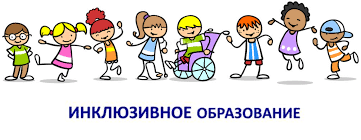 Когда речь заходит об инклюзивном образовании, с точки зрения родителей многое остаётся расплывчатым и туманным. Особенно, когда говорят о такой его разновидности, как дошкольное образование инклюзивного характера.Инклюзивное дошкольное образование подразумевает совместное обучение в ДОУ здоровых детей и детей с особенными потребностями. На каких законодательных актах базируется инклюзивное дошкольное образование?На территории Российской Федерации положение об инклюзивном образовании закреплено в Конституции РФ, в законе «Об образовании», а также в законе «О социальной защите инвалидов в РФ». На международном уровне правовая база, обеспечивающая возможность всесторонней реализации и внедрения проектов в области инклюзивного образования (в том числе, и дошкольное образование), опирается на Конвенцию о правах ребёнка и на Протокол №1 Европейской конвенции о защите прав и свобод человека.Основные принципы, на которых основывается дошкольное образование инклюзивного характера во всём мире, закреплены в Саламанской декларации от 1994 года. Практически во всех крупных городах России имеются образовательные учреждения инклюзивной направленности.Каким бывает инклюзивное дошкольное образование?Инклюзивное дошкольное образование реализуется в двух основных формах.При ДОУ могут быть организованны специальные группы для детей с особыми потребностями. Несмотря на то, что особенные дети обучаются отдельно, они остаются включёнными в социальную жизнь ДОУ, наравне со здоровыми детьми участвуют в общественных мероприятиях и т.д. Обыкновенно, в специальных группах обучаются дети, имеющие отклонения и задержки в психическом и интеллектуальном развитии.В другой форме инклюзивное дошкольное образование реализуется путём непосредственного включения детей с особыми потребностями в состав группы, где они занимаются на общих основаниях со всеми детьми. Этот вариант чаще применяется при условии сохранности интеллекта у детей-инвалидов.Как влияет инклюзивное дошкольное образование на результаты обучения и социальной интеграции детей?Совместное обучение и развитие здоровых детей и детей с особыми потребностями необходимо, в первую очередь, для того, чтобы решить проблемы с социальной адаптацией последних. В детском сообществе воспитывается толерантность и равноправное отношение к детям-инвалидам. В ситуации, когда инклюзивным становится именно дошкольное образование, этот путь наиболее эффективен, ведь дети дошкольного возраста не имеют опасных предубеждений насчёт сверстников, которые волею судьбы являются не такими, как все.Многолетний опыт инклюзивного образования позволил исследователям доказать, что дети, обучающиеся в подобных группах, показывают более высокие результаты. Причём, имеются ввиду как результаты здоровых детей, так и результаты детей с особыми потребностями.Имеет ли инклюзивное дошкольное образование негативные последствия для обеих сторон?Многие родители переживают из-за того, что педагог или воспитатель будет уделять здоровым детям недостаточно внимания по причине того, что ему постоянно придётся тратить своё драгоценное время на особых детей. Однако в обыкновенную группу включают не более 2-3 детей с особыми потребностями, и педагог уделяет им столько же внимания, сколько и здоровым детям. Если речь идёт о детях-инвалидах с полной сохранностью интеллекта, то они, как правило, не имеют совершенно никаких дополнительных потребностей, которые бы вынуждали педагога задерживать всю остальную группу детей в процессе обучения.Для детей с ограниченными потребностями дошкольное образование, полученное на общих основаниях – это реальный шанс избавиться от многих трудностей социально-психологического характера, с которым вынуждено сталкиваться большинство детей-инвалидов.Что необходимо для того, чтобы ребёнка с особыми потребностями приняли в образовательное учреждение?Родителям особенного ребёнка достаточно предоставить заявление, подписанное одним из родителей, копию своего паспорта и свидетельства о рождении ребёнка и медицинскую карту по форме 286-у. Желательно перед этим получить специальную программу реабилитации ребёнка-инвалида, которую выдают федеральные учреждения медико-социальной экспертизы.На основании наличия у ребёнка особых потребностей вам не вправе отказать в получении образования в желаемой форме и в желаемом дошкольном учреждении. Единственное, что может стать помехой – недостаточное техническое обеспечение того или иного ДОУ, если для полноценного обучения ребёнка-инвалида требуются особенные технические средства.Диагноз «необучаем» сейчас уже не ставит ни одна медико-психологическая комиссия, и законодательство гарантирует, что особенный ребёнок может обучаться на общих основаниях в любом учреждении по месту жительства.